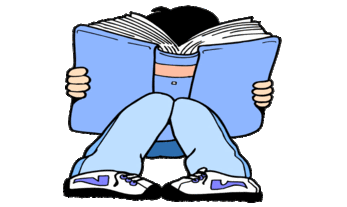 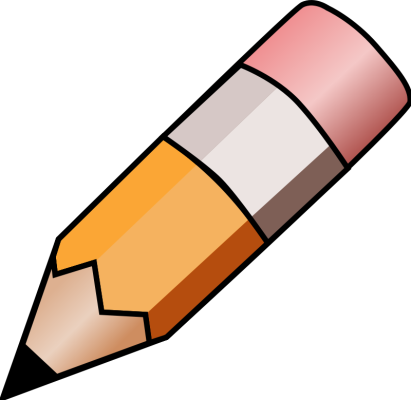 YEAR 3 HOME LEARNING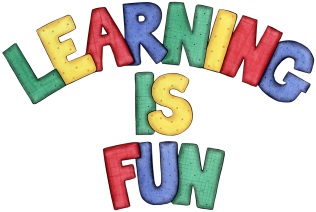 YEAR 3 HOME LEARNINGDate Set22/02/21Date Due01/03/21MathleticsPlease focus on calculations using addition and subtraction as well as solving one and two-step word problems. Please practice 2, 3, 4, 5, 8 and 10 times table as well as using the inverse to answer division questions.  Practise counting on and back in 1s, 2s, 3s, 4s, 5s, 8s, 10s, 50s and 100s using two and three-digit numbers.Spelling Writingweigh     vein     eight       rein     beige    neigh     neighbour   eighty   sleigh     weightWriting Task:  This week we would like you to put the words below in alphabetical order, use a dictionary to find the meaning of the words and write definitions. Write each word and definition in the new line e.g.grow – verbTo grow means to become bigger.toweringunblinking      wonderstiltsmuttongooeytremendousunfortunatelyglarelusciousReadingRecommended daily reading time:KS2 40 minutes.Home Learning ProjectResearch about magnets and create a poster showing what you have learnt.GreekPlease go to Greek Class Blog for Greek Home LearningGreek Class - St Cyprian's Greek Orthodox Primary Academy